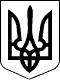 УКРАЇНАЧЕЧЕЛЬНИЦЬКА РАЙОННА РАДАВІННИЦЬКОЇ ОБЛАСТІРІШЕННЯ № 41108 серпня 2018 року                                                                 20 сесія 7 скликання	Відповідно до абзацу третього частини другої статті 26 Закону України «Про загальну середню освіту», наказу Міністерства освіти і науки України від 28.03.2018 року № 291 «Про затвердження типового положення про конкурс на посаду керівника державного, комунального закладу загальної середньої освіти», з метою визначення загальних засад проведення конкурсу на посади керівників   закладів загальної середньої освіти, враховуючи  подання відділу освіти Чечельницької райдержадміністрації, висновки постійних комісій районної ради з питань соціального захисту населення, освіти, культури, охорони здоров’я, спорту та туризму,  з питань бюджету та комунальної власності, районна рада ВИРІШИЛА:Затвердити Положення про конкурс на посаду керівника закладу загальної середньої освіти (додається).Визнати таким, що втратило чинність, рішення 2 сесії 7 скликання Чечельницької районної ради № 21  від 18.12.2015 « Про затвердження порядку призначення на посаду керівників загальноосвітніх навчальних закладів району комунальної форми власності».Контроль за виконанням цього рішення покласти на постійні комісії районної ради з питань соціального захисту населення, освіти, культури, охорони здоров’я, спорту та туризму (Воліковська Н.В.), з питань бюджету та комунальної власності (Савчук В.В.).Голова районної ради							С.В. П’яніщукПро затвердження Положення про конкурс на посаду керівника закладу загальної середньої освіти